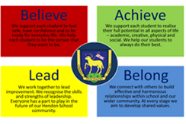 HOME SCHOOL AGREEMENTNAME of student:		FORM:  	As a parent or carer of a student at Hendon School I will:Support our school values of Believe, Achieve, Lead and Belong; Make every effort to ensure that my child will attend school every day and on time;Ensure that my child is wearing the correct uniform and that they are ready to learn, with the right equipment; Encourage my child to read widely on a range of subjects;Support my child to complete homework and meet deadlines;Work positively with the school by supporting all school policies; Attend parents' evenings and other meetings concerning my child’s progress;Inform the school if there is a problem that would affect my child’s education;Agree to my child/children having their photograph taken and kept on school databases used within the school for identification purposes;Be respectful towards all members of the Hendon School community; Contact the school on the first day of absence and keep the school informed of any continued absences. As a student of Hendon School, I will:Live our school values of Believe, Achieve, Lead and Belong; Safeguard myself, and others around me, by making sensible choices and reporting any unsafe behaviour;   Attend school every day and arrive on time;Take pride in wearing the correct uniform and ensure that I am ready to learn by having the right equipment;Have a positive attitude towards learning at school as well as at home;Be ready to share any worries about school, whatever they are, with a responsible adult; Show respect inside and outside of our community;Contribute actively to the life of the school and the wider community by being engaged, committed citizens. As individual staff and the whole school we will:Live and promote our school values of Believe, Achieve, Lead and Belong in everything we do;  Prioritise your child’s health, safety and happiness; Be welcoming at all times and offer opportunities for parents to become involved in school life; Rigorously follow up ongoing or poor attendance, behaviour and support parents/carers with their children Follow up rigorously on persistent poor attendance or behaviour, whilst committing to support parents / carers with their children; Provide Quality First Teaching; Provide an accessible, broad and balanced curriculum to meet the needs of every child;Assess students’ progress and give feedback in line with school policy;Place a high emphasis on all curriculum subjects to ensure academic success;Ensure early intervention is provided for those children experiencing difficulties; Communicate with you clearly in a timely manner. We agree to support the Home School Agreement:Signed (Parent):	Signed (Student):	Signed (Staff)Name:	Name:	Name: